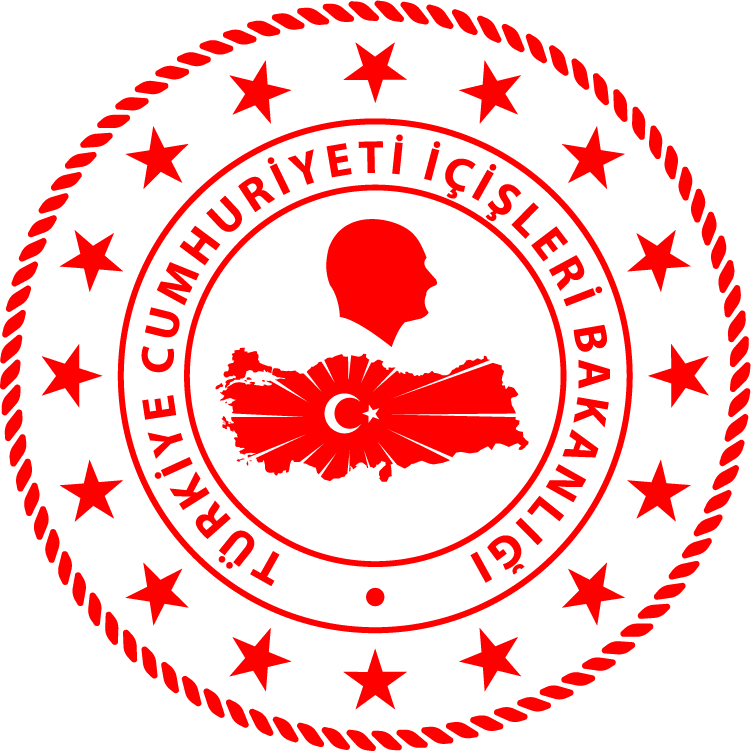 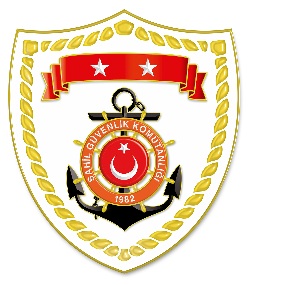 SG Ege Deniz Bölge Komutanlığı*Paylaşılan veriler deniz yoluyla yapılan düzensiz göç olayları esnasında tutulan kayıtları içermektedir. Genel istatistiki verilere goc.gov.tr/duzensiz-goc-istatistikler linkinden ulaşılabilir.S.NoTARİHMEVKİ VE SAATDÜZENSİZ GÖÇ VASITASIYAKALANAN TOPLAM DÜZENSİZ GÖÇMEN KAÇAKÇISI/ŞÜPHELİYAKALANANTOPLAM ŞAHIS SAYISIBEYANLARINA GÖRE YAKALANAN
 DÜZENSİZ GÖÇMEN/ŞAHIS UYRUKLARI116 Nisan 2024MUĞLA/Bodrum01.50Lastik Bot1 Türkiye1 Özbekistan--216 Nisan 2024ÇANAKKALE/Ayvacık03.45Lastik Bot-2929 Afganistan (14’ü Çocuk)316 Nisan 2024İZMİR/Seferihisar05.35Lastik Bot6 Türkiye2924 Suriye, 5 Filistin (11’i Çocuk)